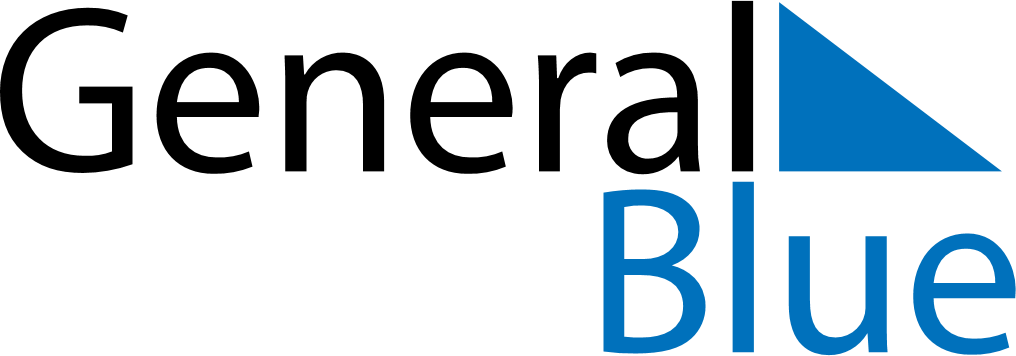 April 2024April 2024April 2024April 2024KenyaKenyaKenyaMondayTuesdayWednesdayThursdayFridaySaturdaySaturdaySunday12345667Easter Monday89101112131314End of Ramadan (Eid al-Fitr)151617181920202122232425262727282930